Приложениек постановлению Администрациимуниципального образования"Город Архангельск"от 20.09.2018 № 1127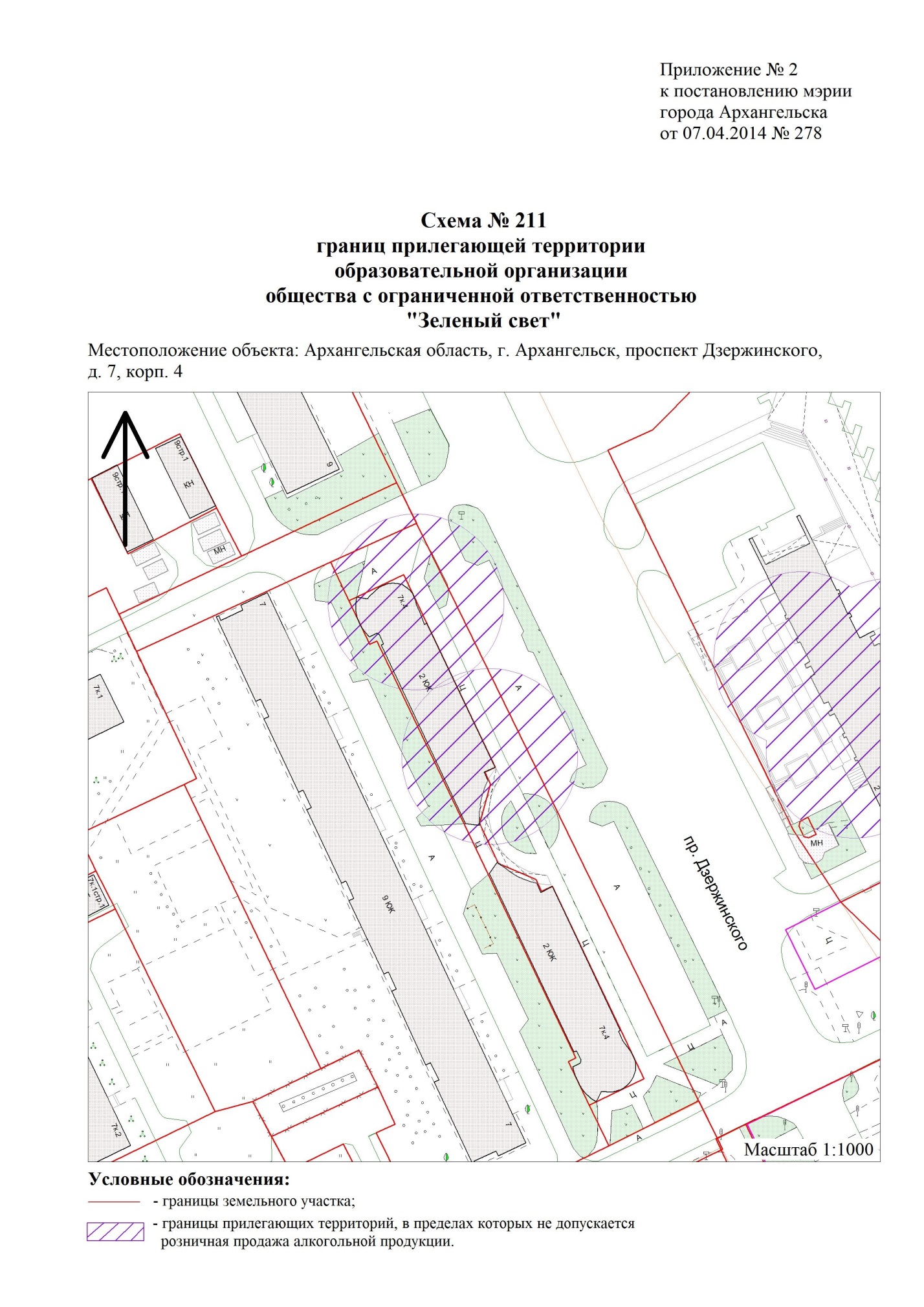 									      "                                                                                              ".____________